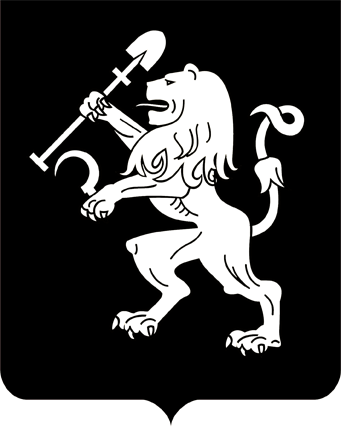 АДМИНИСТРАЦИЯ ГОРОДА КРАСНОЯРСКАПОСТАНОВЛЕНИЕО внесении изменения в постановление администрациигорода от 27.09.2012 № 415В целях оптимизации схемы размещения временных сооружений, в связи с обращениями физических и юридических лиц о включении временных сооружений в схему размещения временных сооружений             на территории города Красноярска, утвержденную постановлением            администрации города от 27.09.2012 № 415, в соответствии со ст. 16 Федерального закона от 06.10.2003 № 131-ФЗ «Об общих принципах организации местного самоуправления в Российской Федерации»,              постановлением администрации города от 02.04.2012 № 137 «Об утверждении Порядка разработки и утверждения схемы размещения временных сооружений на территории города Красноярска», руководствуясь статьями 41, 58, 59 Устава города Красноярска, ПОСТАНОВЛЯЮ:1. Внести изменение в приложение к постановлению администрации города от 27.09.2012 № 415 «Об утверждении схемы размещения временных сооружений на территории города Красноярска», дополнив таблицу строками 3128–3138 в редакции согласно приложению к настоящему постановлению.2. Настоящее постановление опубликовать в газете «Городские новости» и разместить на официальном сайте администрации города.Глава города                                                                               В.А. ЛогиновПриложение к постановлению администрации города от ____________ № _________06.06.2023№ 397№п/пВид временного сооруженияАдресный ориентир расположения временного сооруженияПлощадь временного сооружения,кв. мПериод размещения временных сооружений12345«3128Автомойка зам-кнутого циклаул. Обороны, 14400,0до 01.07.20333129Автомойка зам-кнутого циклаул. Ломоносова – пр-кт Николаевский400,0до 01.07.20333130Автомойка зам-кнутого циклаул. Калинина, 106, стр. 4400,0до 01.07.20333131Автомойка зам-кнутого циклаул. Алексеева – ул. Армейская400,0до 01.07.20333132Автомойка зам-кнутого циклаул. Алексеева, 113400,0до 01.07.20333133Автомойка зам-кнутого циклаул. Ястынская, 47/26а400,0до 01.07.20333134Автомойка зам-кнутого циклаСеверное шоссе, 9к/1400,0до 01.07.20333135Автомойка зам-кнутого циклаул. Пограничников, 115400,0до 01.07.20333136Автомойка зам-кнутого циклаул. Караульная, 3а400,0до 01.07.20333137Автомойка зам-кнутого циклаул. Мужества, 2400,0до 01.07.20333138Автомойка зам-кнутого циклаул. Авиаторов, 7/6400,0до 01.07.2033»